2021 RALEIGH RINGERS SUMMER LEAGUE RECAP2021 RALEIGH RINGERS SUMMER LEAGUE RECAP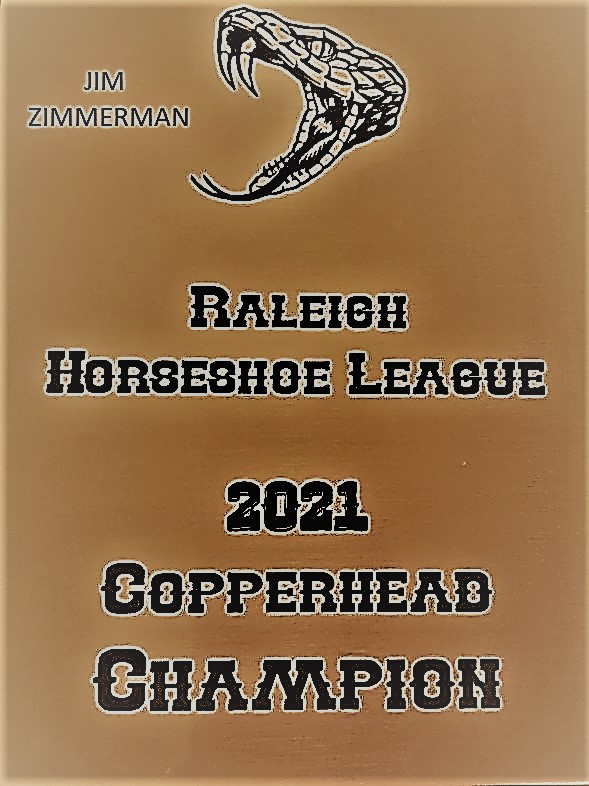 JIM ZIM—THE BEST OF NORTH CAROLINA.  STILL THE ONLY PLAYER WITH A 80% GAME (MATCHED HIS AGE THIS TIME).  HIS 65% AVERAGE THIS YEAR IS THE HIGHEST SO FAR IN RALEIGH LEAGUE PLAY.OTHER SEASON HIGHLIGHTS:RAYMOND CALLAHAN, SPORTSMANSHIP AWARD, NOTHING BUT ENCOURAGEMENT TO ALL OPPONENTS SINCE DAY ONE AND HAS CONTINUED FOR NINE YEARS.STEVE DOERNBERG, 30% GAME, A BIG WIN AGAINST JIM.JOE WORK, HIGHEST POINT GAME WITH HANDICAP.  WHAT LEAGUE PLAY IS ALL ABOUT.JULIUS BARTELL, JOINED THE 60% GAME CLUB.JOHN JEIDY IS BACK TO PITCHING 50%.CHARLIE ALSTON—58% GAME, I’M STILL TRYING TO FIND HIM ONE MORE RINGERAWARDS:LEAGUE CHAMPION—JIM ZIMMERMANSPORTSMANSHIP—RAYMOND CALLAHANHIGH AVERAGE—JIM ZIMMERMANHIGH GAME—JOE WORKHIGH GAME OVER AVERAGE—JEREMY SMITH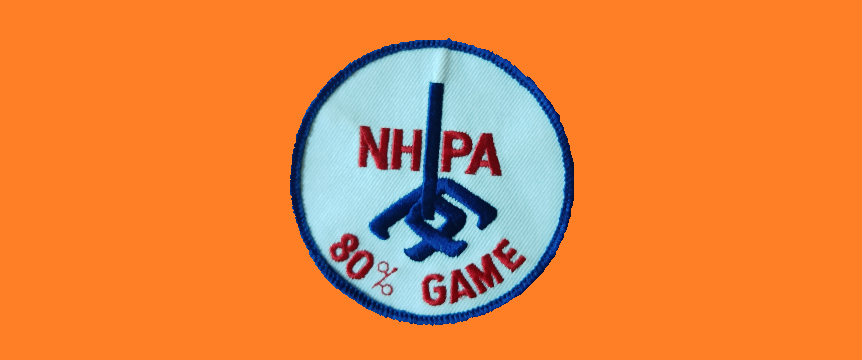 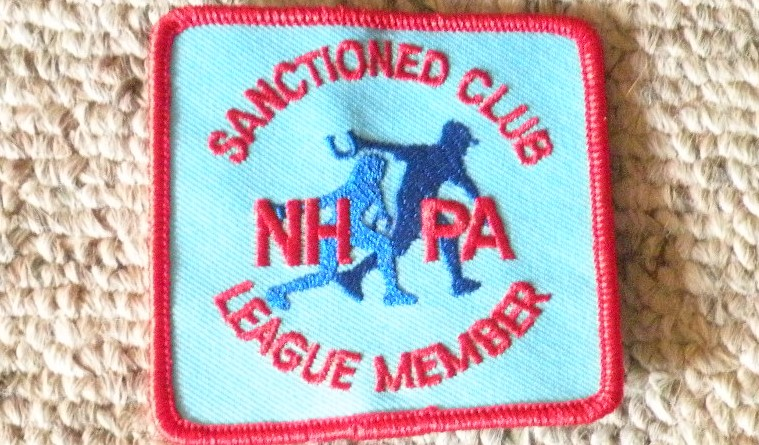 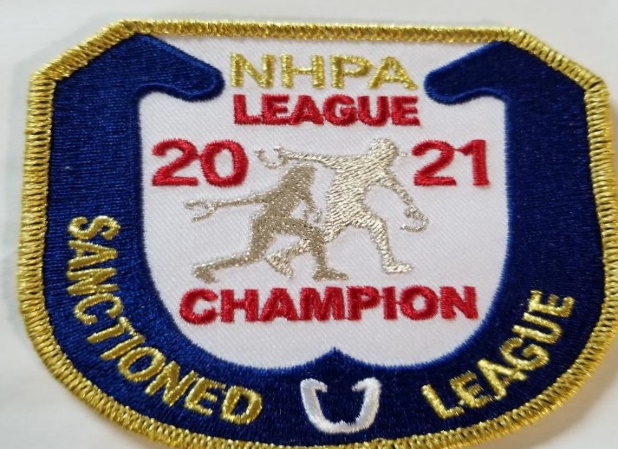 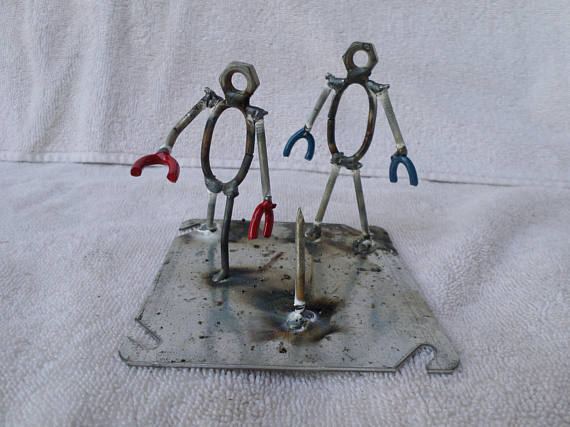 